Вопросы по киберграмотности.Выберите верный вариант сайта Пенсионного фонда России. Объясните свой выбор.Вариант 1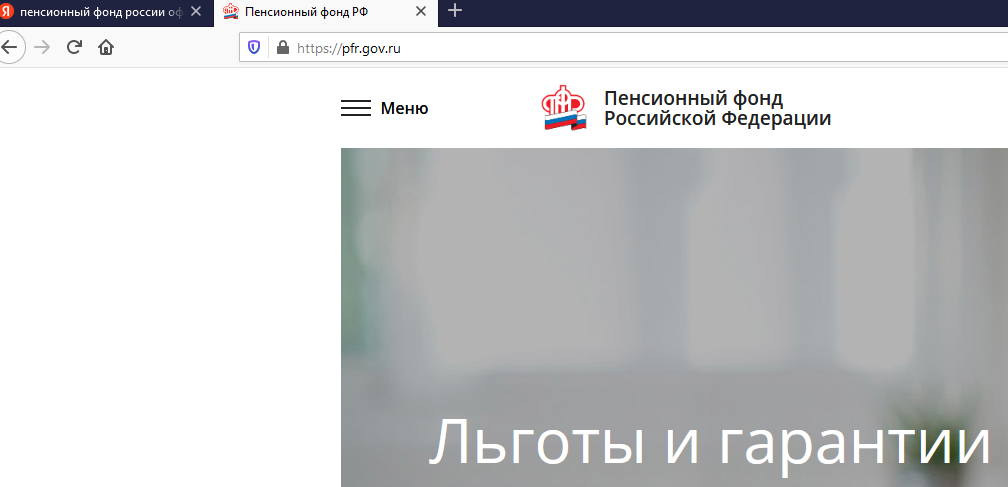 Вариант 2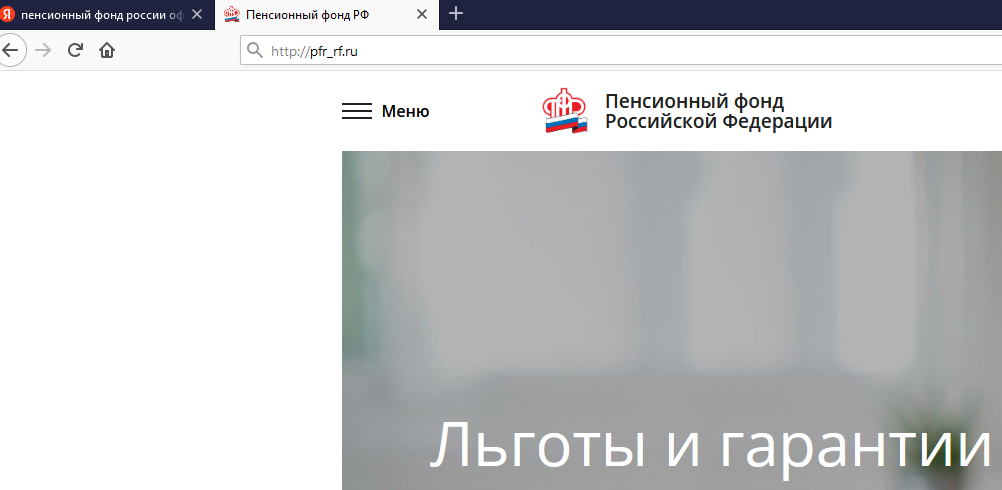 Ответ: Вариант 1. В адресной строке указан верный адрес сайта, и есть показатель защищенного соединения (https:// и замок в адресной строке)На сайте Центрального банка Российской Федерации проверьте легальность деятельности любого банка или страховой компании. В ответе укажите наименование организации, приложите скриншот экранаОтвет: Последовательность действий:В поисковой строке ввести: Центральный банк, перейти на сайт cbr.ruЗайти в раздел: «Проверить финансовую организацию» (Справочник финансовых организаций по адресу https://cbr.ru/fmp_check/) Выбрать подраздел: «Проверить информацию о банке или иной кредитной организации», если необходимо проверить банк Выбрать подраздел: «Проверить информацию о микрофинансовой организации, профессиональном участнике рынка ценных бумаг, негосударственном пенсионном фонде, страховой организации, управляющей компании, инвестиционном фонде, специализированном депозитарии или иной финансовой организации», если необходимо проверить страховую компанию.Набрать наименование интересующей организации, кликнуть на значок «Найти»Сделать скриншот экрана.  Пример ответа: Сбербанк 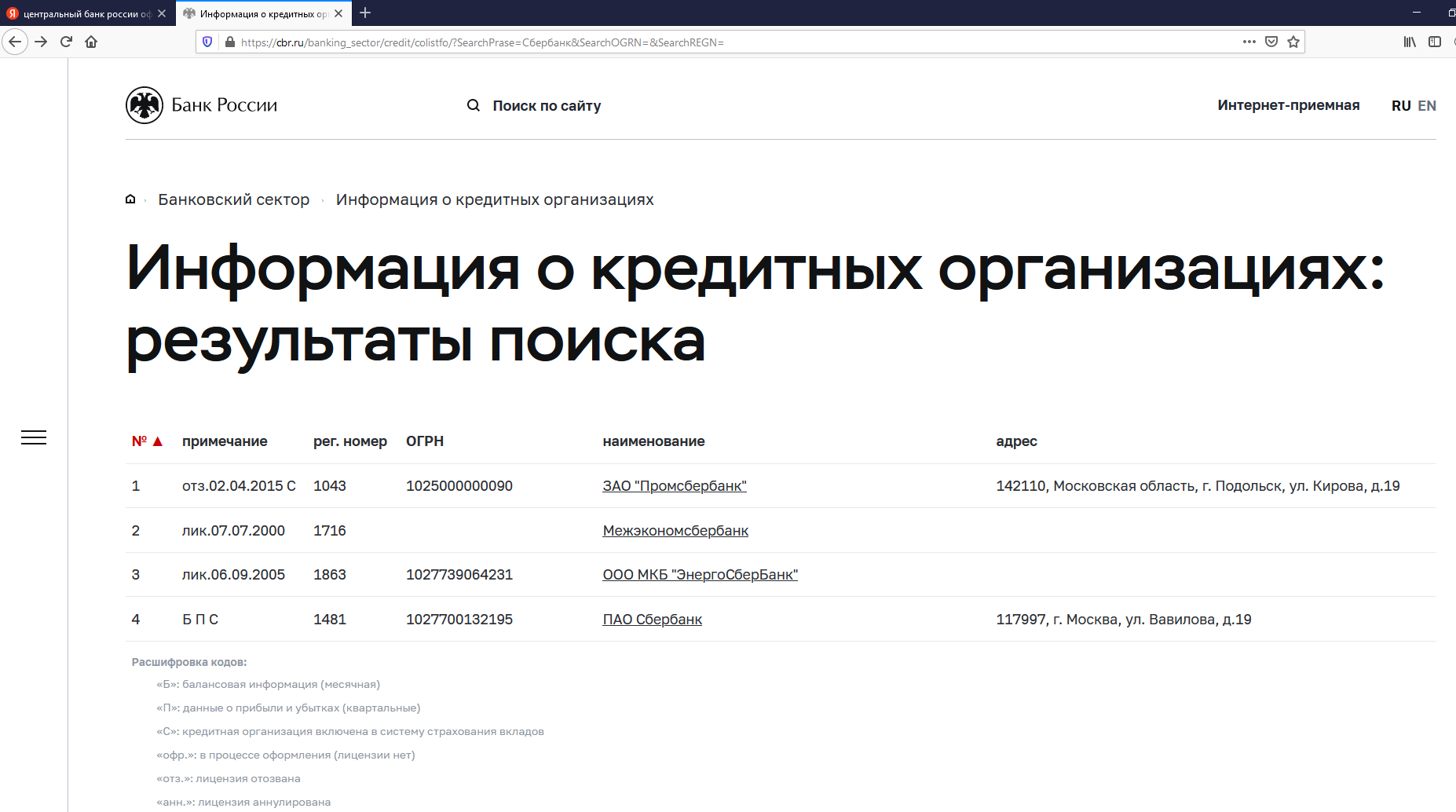 Используя раздел «Сервисы» сайта Финансовая культура (fincult.info),  рассчитайте:какую сумму придется вернуть банку, если взять кредит по следующим парамерам:Сумма – 100 000 рублей Срок – 1 годПроцентная ставка – 11% годовых, без комиссий.Порядок погашния кредита – аннуитетными платежами ежемесячноОтвет: Всего выплат 106 057.98 Руб.Порядок выполнения задания:Ввести в поисковую строку: Финансовая культура, перейти на сайт. Зайти в раздел «Сервисы»Ввести параметры кредита, кликнуть на значок «Рассчитать»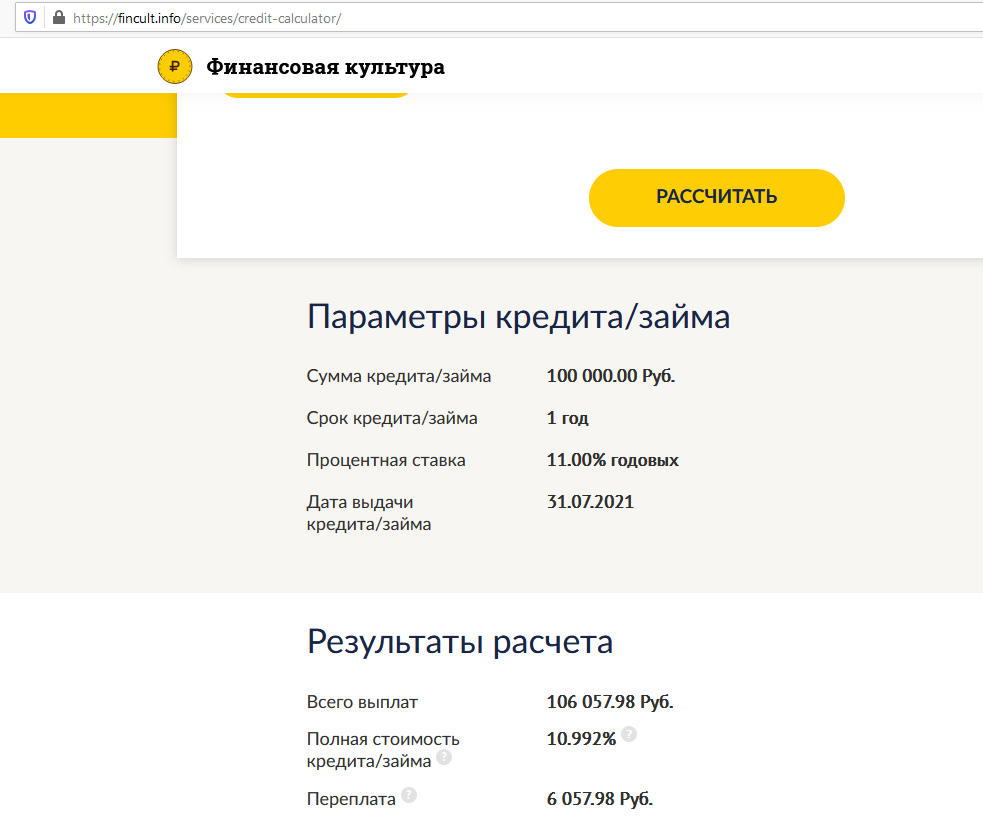 Представьте: Вам необходимо завести учетную запись на сайте или создать личный кабинет. Какой вариант пароля на Ваш  взгляд будет более надежным?  Объясните свой ответ12345678qwerty16081965MoySecr&65Ответ: 4 вариант – длинный пароль, содержит комбинацию цифр и букв в разных регистрах, а также специальный символ. Вам пришло письмо на электронную почту из Налоговой службы с вложенным документом «Информация о неоплаченных штрафах». Чтобы оплатить штраф со скидкой 70%, вам предлагают перейти по ссылке. Выберите правильный вариант действий: Скачать и открыть файл, перейти по ссылке для оплаты, так как информация пришла от государственного органа.Прежде чем открыть файл, проверить его антивирусом, если все нормально – перейти по ссылкеУдалить письмо, проверить наличие штрафов и задолженностей по налогам в личном кабинете на сайте Госуслуг.Ответ: 3 вариант. Это письмо может заразить устройство вирусом не только через файл, но и при переходе по ссылке. Подозрительные письма с «выгодными предложениями» даже от «представителей государственных органов» лучше удалить. Вы решили совершить покупку в интернете. Платежная система просит ввести данные вашей банковской карты. Браузер предложил сохранить эти данные, чтобы в следующий раз платежные реквизиты заполнялись автоматически. Какой вариант вы выберете?Да, это мой компьютер, им не пользуются посторонние, поэтому данные карты в безопасности.Да, это очень удобно, не надо будет иметь карту под рукой в следующий раз.Нет, эти данные может похитить вредоносная программа.Ответ: 3 вариант. Даже если Вы используете личные устройства, существуют вредоносные программы, которые считывают пароли в формах автозаполнения. Кроме этого, не забывайте, что устройство могут похитить.Есть ли необходимость устанавливать антивирус на компьютер, ноутбук, планшет или смартфон?Нет, антивирус нужен только если скачиваешь из Интернета информациюНет, антивирус нужен только если активно пользуешься социальными сетямиНет, антивирус использует много памяти и только замедляет работу устройствДа, в любом случае антивирус надо установить.Ответ: 4 вариант – антивирусная защита необходима всем перечисленным устройствам